ΘΕΜΑ: ΑΝΤΙΚΑΤΑΣΤΑΣΗ ΜΕΛΟΥΣ ΤΟΥ ΜΗΧΑΝΙΣΜΟΥ ΠΙΣΤΟΠΟΙΗΣΗΣ ΤΗΣ ΠΡΑΞΗΣ «ΔΙΕΥΡΥΜΕΝΟ ΚΕΝΤΡΟ ΚΟΙΝΟΤΗΤΑΣ ΜΕ ΠΑΡΑΡΤΗΜΑ ΚΕΜ ΣΤΟ ΔΗΜΟ ΚΑΛΛΙΘΕΑΣ» ΜΕ MIS 5002039.Αξιότιμε κ. Πρόεδρε,Παρακαλούμε όπως κατά την προσεχή συνεδρίαση του Δημοτικού Συμβουλίου, συμπεριλάβετε και το θέμα της αντικατάστασης μέλους του Μηχανισμού Πιστοποίησης Εκτέλεσης της Πράξης «Διευρυμένο Κέντρο Κοινότητας με Παράρτημα Κέντρου Ένταξης Μεταναστών Δήμου Καλλιθέας» με MIS 5002039, κυρίου Κωσταντίνου Αφεντουλίδη. Έχοντας υπόψη : Την υπ’ αρ. 489/2017 /2017 απόφαση του Δημοτικού Συμβουλίου με θέμα «Έγκριση της σύστασης, στελέχωσης και λειτουργίας του Μηχανισμού Πιστοποίησης Εκτέλεσης της Πράξης «Διευρυμένο Κέντρο Κοινότητας με Παράρτημα Κέντρου Ένταξης Μεταναστών Δήμου Καλλιθέας» με Κωδικό ΟΠΣ 5002039.Το γεγονός ότι με την ως άνω απόφαση του Δημοτικού Συμβουλίου, συγκροτήθηκε, ο εν λόγω Μηχανισμός  ο οποίος θα εξασφαλίζει μέχρι την ολοκλήρωσης του εν λόγω έργου, τον αποτελεσματικό έλεγχο της ποιότητας και ποσότητας των υλικών, υπηρεσιών και του τελικού παραδοτέου των Υποέργων 1, 2 και 3 και θα εφαρμόζει εσωτερικές διαδικασίες ελέγχου των όλων των διοικητικών διαδικασιών καθώς και των πληρωμών εξασφαλίζοντας τη νομιμότητα και κανονικότητά τους.Το γεγονός ότι ο ως άνω αναφερόμενος υπάλληλος μετακινήθηκε με την με αρ. 828/2019 απόφαση Δημάρχου Καλλιθέας στο Σύνδεσμο Δήμων Νότιας Αττικής (ΝΠΔΔ).Σας παρακαλούμε Για την αντικατάσταση του υπαλλήλου κ. Κωσταντίνου Αφεντουλίδη , από την συμμετοχή του ως μέλος στο Μηχανισμό Πιστοποίησης Εκτέλεσης της Πράξης «Διευρυμένο Κέντρο Κοινότητας με Παράρτημα Κέντρου Ένταξης Μεταναστών Δήμου Καλλιθέας», η οποία εποπτεύεται από την Διεύθυνση Κοινωνικής Πολιτικής.Ο  ΑΝΤΙΔΗΜΑΡΧΟΣ ΚΑΛΛΙΘΕΑΣ                                                   Α. ΚΑΛΟΓΕΡΟΠΟΥΛΟΣΕΛΛΗΝΙΚΗ   ΔΗΜΟΚΡΑΤΙΑ	                        ΠΕΡΙΦΕΡΕΙΑ ΑΤΤΙΚΗΣ                                                   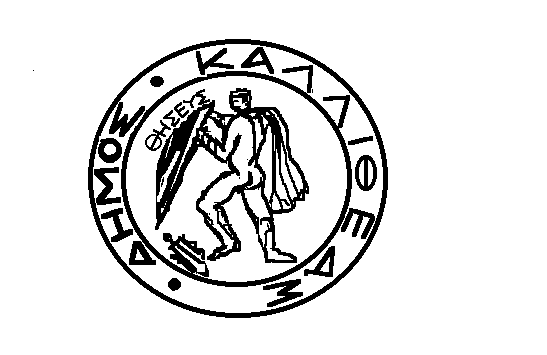  ΔΗΜΟΣ  ΚΑΛΛΙΘΕΑΣ                       ΔΕΥΘΥΝΣΗ: Κοινωνικής Πολιτικής  Πληροφορίες: Φ. ΘΕΟΔΟΣΟΠΟΥΛΟΥΤΗΛ: 2132101253FAX: 2109401982            Καλλιθέα  14/1/2020             Αριθ. Πρωτ.    2623                .                    Προς:                                                                                                                       Κο Πρόεδρο Δημοτικού Συμβουλίου                 ΕΝΤΑΥΘΑ       Εσωτ. Διανομή-Γρ. Δημάρχου-Γ.Γ.-Αντιδήμαρχο Πρόνοιας-Τμήμα Προγραμματισμού